Sretan Božić i Novu godinu želi vam Općina Trpanj!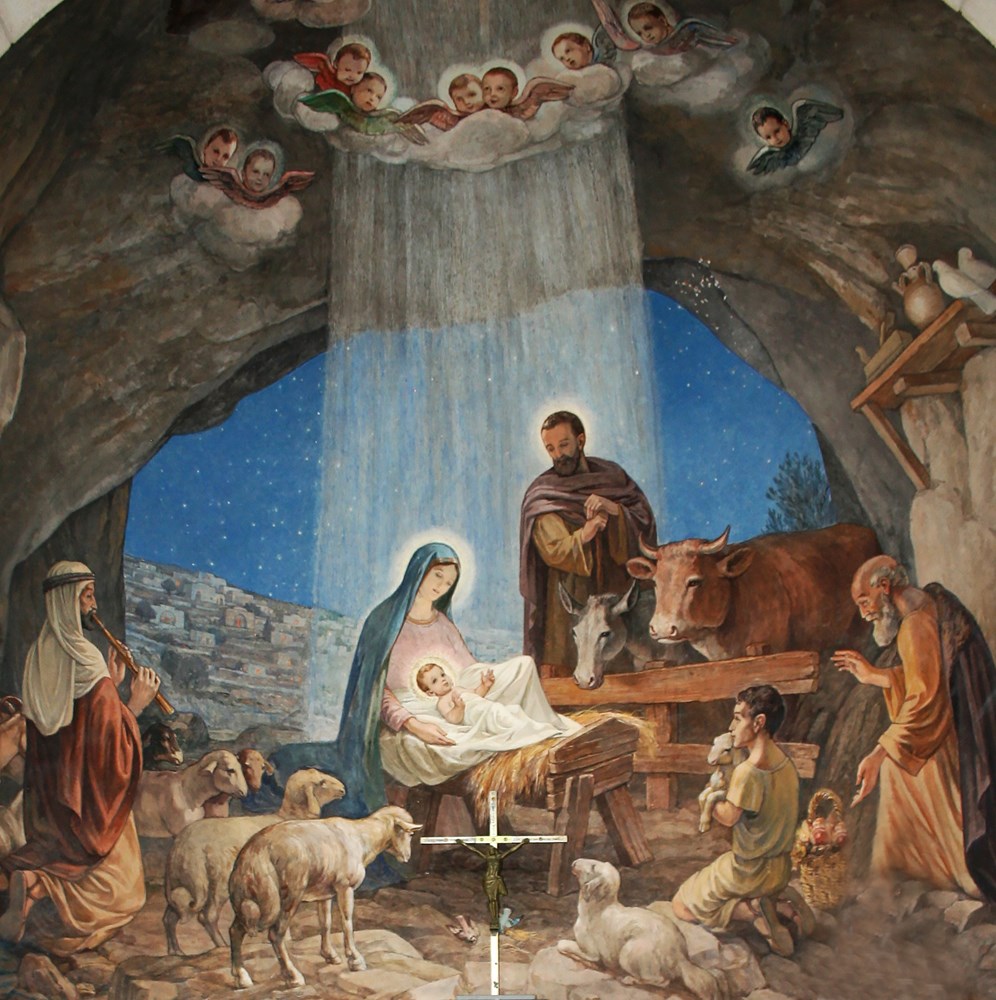 